МИНОБРНАУКИ РОССИИФЕДЕРАЛЬНОЕ ГОСУДАРСТВЕННОЕ БЮДЖЕТНОЕ ОБРАЗОВАТЕЛЬНОЕ УЧРЕЖДЕНИЕ ВЫСШЕГО ОБРАЗОВАНИЯ«ВОРОНЕЖСКИЙ ГОСУДАРСТВЕННЫЙ УНИВЕРСИТЕТ»(ФГБОУ ВО ВГУ)УТВЕРЖДАЮДекан факультетамеждународных отношенийО.Н.Беленов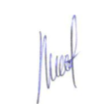 17.05.2023 г.РАБОЧАЯ ПРОГРАММА УЧЕБНОЙ ДИСЦИПЛИНЫБ1.0.21 Основы экономического анализа1. Шифр и наименование направления подготовки: 38.03.01. «Экономика»2. Профиль подготовки/специализации:  «Мировая экономика»  3. Квалификация (степень) выпускника: бакалавр экономики4. Форма образования:  очная5. Кафедра, отвечающая за реализацию дисциплины: Международной экономики и внешнеэкономической деятельности6. Составители программы: Ендовицкая  Елена Валерьевна, кандидат экономических наук, доцент7. Рекомендована: НМС факультета международных отношений протокол от 17. 05. 2023 г. № 58. Учебный год:  2023-2024           Набор 2022 г.Семестр(-ы):   49. Цели и задачи учебной дисциплины:Цель: - приобретение знаний в области теоретических и методических основ экономического анализа деятельности коммерческих организаций; - формирование практических навыков проведения анализа хозяйственной деятельности, интерпретации его результатов и обоснования управленческих решений на разных стадиях процесса их разработки и принятия.Задачи изучения дисциплины: - формирование представления об анализе как общенаучном методе познания, специальной отрасли экономических знаний и определенном виде практической деятельности, его сущности, предмете и содержании; - овладение специальными методами экономического анализа; - приобретение практических навыков проведения анализа различных аспектов хозяйственной деятельности; - приобретение навыков интерпретации результатов аналитических расчетов, выявления резервов повышения эффективности хозяйственной деятельности организации и обоснования управленческих решений, направленных на их реализацию.Форма промежуточной аттестации – экзамен.10. Место учебной дисциплины в структуре ООП:Дисциплина «Экономический анализ» относится к базовой части Блока 1 «Дисциплины».Требования к «входным» знаниям для освоения дисциплины определяются комплексом знаний и умений, полученных студентами при обучении по дисциплинам «Экономика и организация производства», «Статистика», «Методы бизнес-расчетов в среде Excell».Дисциплина «Экономический анализ» является предшествующей для следующих дисциплин: «Инвестиционный анализ», «Финансы», «Корпоративные финансы», «Прикладной экономический анализ на основе пакета SPSS», для написания курсовых и выпускных квалификационных работ.11. Планируемые результаты обучения по дисциплине/модулю (знания, умения, навыки), соотнесенные с планируемыми результатами освоения образовательной программы (компетенциями) и индикаторами их достижения: ОПК-2.3; ОПК-3.2; ОПК-4.112. Объем дисциплины в зачетных единицах/час.— 5 / 180. Форма промежуточной аттестации Экзамен13. Трудоемкость по видам учебной работы13.1. Содержание дисциплины13.2. Темы (разделы) дисциплины и виды занятий14. Методические указания для обучающихся по освоению дисциплины: 14.1. Общие рекомендации по изучению дисциплиныДля освоения дисциплины обучающимся необходимо работать с лекционными материалами (конспектами лекций) и практическими заданиями, размещенными на образовательном портале https://edu.vsu.ru/, основной и дополнительной литературой, выполнять задания на практических занятиях и в процессе самостоятельной работы, пройти текущие аттестации. Дополнительные методические рекомендации по выполнению практических заданий, а также замечания по результатам их выполнения могут размещаться на портале https://edu.vsu.ru/ в виде индивидуальных комментариев и файлов обратной связи, сообщений форума и других элементов электронного курса.14.2. Самостоятельная работа Самостоятельная работа студентов направлена на повторение и изучение лекций, подготовку к практическим занятиям, экзаменационной сессии. Запланированные часы учебной программы по самостоятельной работе предусмотрены для приобретения студентами навыков работы со специальной литературой, развития творческого мышления, исследования реального сектора экономики, применения теоретических знаний в конкретных ситуациях, а также закрепления знаний, полученных в процессе изучения дисциплины на аудиторных занятиях. Это достигается за счет выполнения студентами индивидуальных заданий, и подготовки к итоговой аттестации. В течение семестра преподаватель предлагает студентам ряд индивидуальных заданий для изучения по каждой теме. Содержание индивидуальных заданий приведено в специальном разделе рабочей программы. Цель данного вида работы – ознакомление с актуальной информацией по дисциплине, развитие навыков работы с конкретными практическими ситуациями и решение поставленных задач.14.3. Текущие аттестационные испытания Контроль знаний студентов включает текущий контроль знания материала лекционного курса и проведенных практических занятий. Текущий контроль знаний студентов осуществляется в процессе выполнения практических занятий, путем индивидуального и группового опроса, собеседования и тестового контроля. По окончании изучения курса при условии выполнения всех текущих практических заданий студенты допускаются к написанию и защите контрольной, сдаче экзамена.15. Перечень основной и дополнительной литературы, ресурсов интернет, необходимых для освоения дисциплины (список литературы оформляется в соответствии с требованиями ГОСТ и используется общая сквозная нумерация для всех видов источников)а) основная литература:б) дополнительная литература:в) базы данных, информационно-справочные и поисковые системы:16. Перечень учебно-методического обеспечения для самостоятельной работы (учебно-методические рекомендации, пособия, задачники, методические указания по выполнению практических (контрольных), курсовых работ и др.)17. Образовательные технологии, используемые при реализации учебной дисциплины, включая дистанционные образовательные технологии (ДОТ, электронное обучение (ЭО), смешанное обучение): При реализации дисциплины проводятся различные типы лекций (вводная, обзорная, итоговая); семинарские занятия по проблемным темам курса, на которых для закрепления навыков практической деятельности по конкретным вопросам рассматриваемой темы практикуются групповые и индивидуальные презентации, доклады и сообщения. Возможна реализация дисциплины с применением элементов электронного обучения и дистанционных образовательных технологий (ЭОиДОТ) («Электронный университет» https://edu.vsu.ru/). При этом будут задействованы материалы ЭУК «Инструменты регулирования внешнеэкономических связей». - https//edu.vsu.ru/couse/view.php?id=15458, в котором размещены материалы для самостоятельной работы, часть лекционного материала, задания текущего и промежуточного контроля. Программное обеспечение Office Standard 2019 Single OLV NL Each AcademicEdition Additional Product, Win Pro 10 32-bit/64-bit All Lng PK Lic Online DwnLd NR Неисключительные права на ПО Dr. Web Enterprise Security Suite Комплексная защита Dr. Web Desktop Security Suite Ноутбук Acer Aspire 17.3 5 А517-51G-53MB, экран для проектора CACTUS MotoExpert 200х150, проектор Epson EB –U0518. Материально-техническое обеспечение дисциплины:Учебная аудитория (для проведения занятий лекционного, семинарского типа, групповых и индивидуальных консультаций, текущего контроля и промежуточной аттестации): специализированная мебель, ноутбук HP 470 G7, переносной проектор BenqMP 515, экран напольный 160х160, WinPro 8, OfficeSTD, браузер Google Crome.19. Оценочные средства для проведения текущей и промежуточной аттестацийПорядок оценки освоения обучающимися учебного материала определяется содержанием следующих разделов дисциплины: 20. Типовые оценочные средства и методические материалы, определяющие процедуры оценивания 20.1. Текущий контроль успеваемостиТекущая аттестация проводится в соответствии с Положением о текущей аттестации обучающихся по программам высшего образования Воронежского государственного университета.Текущая аттестация проводится в форме:- устного опроса;- письменных индивидуальных заданий;- тестирования.20.1.1 Перечень индивидуальных практических заданийПрактическая работаАНАЛИЗ ОБЪЕМОВ ПРОИЗВОДСТВА И ПРОДАЖЗадание 1. Проанализировать динамику объемов производства и продаж продукции. На основе полученных данных рассчитать среднегодовые темпы роста (Тср) и прироста (Тпр) выпущенной и реализованной продукции. Результаты отразить графически.Задание 2. Проанализировать влияние факторов на изменение величины выручки.Задание 3. Оценить выполнение договорных обязательств по поставкам продукции, тыс. р. Столбец «Выполнение договоров» разбить самостоятельно.Задание 4. Оценить выполнение плана по ассортименту.Задание 5. Рассчитать величину влияния объема производства и структурных сдвигов на изменение стоимости выпуска продукции способом цепной подстановки.Результаты факторного анализа свести в таблицу:Задание 6. Рассчитать влияние структурных сдвигов на изменение средней цены изделия, а также на изменение стоимости выпуска продукции.Задание 7. Провести анализ качества изделия А, рассчитать коэффициенты сортности, выполнение плана по качеству; средневзвешенные цены.Задание 8. Провести анализ ритмичности выпуска продукции по декадам.Задание 9. Провести комплексную оценку всесторонней интенсификации производства.Показатели, характеризующие развитие производстваСводный анализ влияния факторовРасчет относительной экономии/перерасхода ресурсов20.1.2 Перечень заданий для контрольных работ1. Показатель «Среднечасовая выработка одного рабочего, р.» относится к подсистеме показателей:- показатели использования трудовых ресурсов- показатели производства и сбыта продукции- показатели исходных условий деятельности организации- показатели себестоимости продукцииОтвет: показатели использования трудовых ресурсов2.  (ОПК-2.3)Выберите соответствие:Ответ:1-1; 2-2;3-33. (ОПК-2.3)Выберите правильные варианты ответа:Полученное в ходе анализа фондорентабельности снижение ее величины, может быть оправдано, если:- организация закупает новые основные средства;- организация переходит на выпуск новой продукции;- несмотря на выручку, организация в целом терпит убыткиОтвет: организация закупает новые основные средства; организация переходит на выпуск новой продукции4.  (ОПК-2.3)Выберите правильные варианты ответа:Для целей проведения структурно-динамического анализа отчетности применяются методы экономического анализа:- горизонтальное сравнение;- вертикальное сравнение;- построение аналитических таблиц;- графическое представление аналитических данных;- факторный анализОтвет: горизонтальное сравнение;  вертикальное сравнение; построение аналитических таблиц; графическое представление аналитических данных5. (ОПК-2.3)Выборочный метод в статистических исследованиях используется для:- экономии времени и снижения затрат на проведение статистического исследования;- анализа факторов взаимосвязи;- повышения точности прогноза;- сокращения технических ошибок.Ответ: экономии времени и снижения затрат на проведение статистического исследования6. (ОПК-2.3)Перечислите основные требования, предъявляемые к статистической отчетности организации.- своевременность, полнота, достоверность;- рациональность, полнота, существенность;- полнота, сопоставимость;- существенность, рациональность.Ответ: своевременность, полнота, достоверность7.  (ОПК-2.3)Кто в организации подписывает формы статистической отчетности?- Лицо, уполномоченные предоставлять статистическую информацию (первичные статистические данные) от имени юридического лица;- Руководитель организации;- Главный бухгалтер;- Главный экономист.Ответ: Лицо, уполномоченные предоставлять статистическую информацию (первичные статистические данные) от имени юридического лица8.  (ОПК-2.3)Штрафы, уплаченные по хозяйственным договорам, отражаются в отчете о финансовых результатах в составе показателя:- прочие расходы;- коммерческие расходы; -управленческие расходы; -проценты к уплате.Ответ: прочие расходы9. (ОПК-2.3)Отношение доходов от обычных видов деятельности корпорации к соответствующим расходам составило 0,9 руб. Это означает, что:- организацией получен убыток от продаж;- организацией получена прибыль от продаж;- у организации повысился порог рентабельности.Ответ: организацией получен убыток от продаж10. (ОПК-2.3)Величина коэффициента равномерности денежного потока корпорации не может быть:- больше 1;- меньше 1;- равно 1.Ответ: больше 111. (ОПК-2.3)Отрицательное значение показателя собственных оборотных средств свидетельствует о том, что:- оборотные активы и часть внеоборотных сформированы за счет заемных источников;- оборотные активы сформированы за счет собственных и заемных источников;- внеоборотные активы сформированы только за счет собственных источников.Ответ: оборотные активы и часть внеоборотных сформированы за счет заемных источников12. (ОПК-2.3)В структуре пассивов организации более 50% составляет собственный капитал. Это свидетельствует о:- достаточно высоком уровне финансовой устойчивости корпорации;- низком уровне финансовой устойчивости корпорации;- наличии признаков финансовой несостоятельности организации.Ответ: достаточно высоком уровне финансовой устойчивости корпорацииОткрытые задания (короткие)13. (ОПК-2.3.)Метод, позволяющий отследить структурные изменения экономического явления – это ________ сравнительный анализОтвет: вертикальный.14. (ОПК-2.3.)Отношение между фактическим и плановым уровнем показателя отчетного периода – это относительная величина _______Ответ: выполнения плана15. (ОПК-2.3.)В течении анализируемого периода стоимость выпущенной продукции увеличилась на 3,9%, прирост количества отработанных всеми рабочими человеко-часов составил 9,2%. При таких соотношениях темпов роста аналитик сделает вывод о _____ уровня трудоемкости продукцииПример формата ответа: росте / увеличении / приростеОтвет: росте16. (ОПК-2.3.)Стоимость выпуска продукции за предыдущий год – 92700 руб., за отчетный год – 98400 руб.; материальные затраты в предыдущем году – 62100 руб., в отчетном году – 64400 руб. Определите темп прироста материалоотдачии и сделайте вывод об эффективности использования материалов.Ответ укажите в виде числа, выраженного в процентах. Пример формата ответа: 3,1%.Пример решения: m=N:M; m0 = 92700:62100 = 1,49 руб. m1 – 98400:64400 = 1,53 руб. Прирост материалоотдачи = m1:m0 = 1,53:1,49 = 1,027 или 102,7%. С каждого рубля вложенного в материальные ресурсы, организация стала получать на 2,7% продукции больше, т.е. эффективность использования материалов увеличилась.Ответ: 2,7%17. (ОПК-2.3.)Объем произведенной продукции вырос в отчетном году по сравнению с предыдущим на 15%, численность работающих – на 12%. Рассчитайте долю интенсивного фактора в приросте продукции.Пример формата ответа: 17%.Пример решения: Интенсивным фактором является фактор производительности труда. Найдем долю экстенсивности = относительный прирост ресурса : относительный прирост продукции = 12% : 15% = 0,8·100 = 80%. Доля интенсивного фактора (производительность труда) = 100-80 = 20%. Прирост продукции в размере 15% обеспечен на 20% за счет производительности труда работающих.Ответ: 20%18. (ОПК-2.3.)Федеральное статистическое наблюдение в зависимости от способа проведения может быть сплошным (проводится в отношении всех субъектов (объектов) изучаемой совокупности (переписи) и ______________ (проводится в отношении отдельных субъектов (объектов) изучаемой совокупности на основе представительной (репрезентативной) выборки, полно и адекватно отражающей свойства изучаемой совокупности).Ответ: выборочным19. (ОПК-2.3.)В соответствии с КоАП РФ непредоставление или несвоевременное предоставление респондентами первичных статистических данных – влечет наложение административного __________ .Ответ: штрафа20. (ОПК-2.3.)Приведите синоним для категории «доходы от обычной деятельности», утвержденный ПБУ 9/99 «Доходы организации».Ответ должен состоять из существительного.Ответ: выручка21. (ОПК-2.3.)Вставьте пропущенное число (количество месяцев).Активы и обязательства представляются как краткосрочные, если срок обращения (погашения) по ним не более ______ месяцев после отчетной даты.Ответ: 1222. (ОПК-2.3.)Рассчитайте оборачиваемость запасов, если выручка от продаж организации составила 5000 тыс. руб., себестоимость продаж – 3600 тыс. руб., а среднегодовые остатки запасов 900 тыс. руб.Решение: 3600 : 900 = 4Ответ: 4 раз / оборота23. (ОПК-2.3.)Рассчитайте рентабельность капитала корпорации, если его оборачиваемость составила 0,8 оборота, а рентабельность продаж – 15%:Ответ укажите в виде числа, выраженного в процентах. Решение: 15 × 0,8 = 12%Ответ: 12.25. (ОПК-2.3.)Рассчитайте коэффициент критической ликвидности, если остатки запасов составляют 250 тыс. руб., дебиторской задолженности – 390 тыс. руб., денежных средств и денежных эквивалентов – 150 тыс. руб., а краткосрочных обязательств – 470 тыс. руб.:Ответ укажите в виде числа, округленного до сотых. Пример решения: Коэффициент критической ликвидности показывает сколькими рублями денежных средств и средств в расчетах располагает организация для погашения каждого рубля краткосрочных обязательств, т.е. кредитов и займов, кредиторской задолженности в краткосрочном периоде = (390 + 150) : 470 = 1,15. Т.е. для погашения каждого рубля краткосрочных обязательств организация располагает 1,15 руб. денежных средств и средств в расчетах.Ответ:1,1525. (ОПК-2.3.)Используя метод расстояний, рассчитан итоговый показатель рейтинговой оценки финансового состояния (Rj) по трем организациям одного вида экономической деятельности А, В и С. У организации А показатель Rj оказался самым низким. Какое место в рейтинге она заняла?Пример решения: организация А заняла первое место в рейтинге, так как по методу расстояний чем меньше рейтинговое число, тем выше ранг.Ответ: 1 (первое)Закрытые задания26. (ОПК-3.2.)Как изменилась выручка от реализации продукции в отчетном периоде по сравнению с базисным, если известно, что количество реализованной продукции увеличилось на 20%, а цены на продукцию увеличились на 10%?- увеличилась на 32%- уменьшилась на 32%- увеличилась на 30%- уменьшилась на 30%Ответ: увеличилась на 32%27. (ОПК-3.2.)Амортизация основных фондов — это:- восстановление основных фондов;- процесс постепенного перенесения стоимости основных фондов на себестоимость производимой продукции;- постепенная утрата основными средствами полезных свойств, которые обусловили их использование в воспроизводственном процессе;- воспроизводство основных средств.Ответ: процесс постепенного перенесения стоимости основных фондов на себестоимость производимой продукции28. (ОПК-3.2.)Производительность труда отражает:- эффективность труда; способность производить большее количество потребительских стоимостей в равные промежутки времени;- рост (снижение) мощности производства; напряженность труда.- экстенсивное развитие экономики;- интенсивное развитие экономики.Ответ: эффективность труда; способность производить большее количество потребительских стоимостей в равные промежутки времени29. (ОПК-3.2.)Группировка затрат по экономическим элементам включает:- материальные затраты; затраты на оплату труда; отчисления на социальные нужды; амортизация основных фондов; прочие затраты.- материальные затраты; арендная плата; затраты на сбыт продукции; прочие затраты.- страхование имущества; затраты на оплату труда; командировочные расходы; прочие расходы;- представительские расходы, общепроизводственные расходы, общехозяйственные расходы.Ответ: материальные затраты; затраты на оплату труда; отчисления на социальные нужды; амортизация основных фондов; прочие затраты30. (ОПК-3.2.)Прибыль от продаж – это:поступления, связанные с выполнением работ, оказанием услуг, без налога на добавленную стоимость, акцизов и аналогичных обязательных платежей;текущий оценочный показатель деятельности предприятия, определяемый как разница между выручкой от реализации продукции (работ, услуг) и полной суммой понесенных затрат на производство и реализацию продукции (работ, услуг);валовое поступление экономических выгод за определенный период времени в ходе обычной деятельности предприятия;выручка от реализацииОтвет: текущий оценочный показатель деятельности предприятия, определяемый как разница между выручкой от реализации продукции (работ, услуг) и полной суммой понесенных затрат на производство и реализацию продукции (работ, услуг)31. (ОПК-3.2.)В бухгалтерском балансе основные средства предприятия отражаются в разделе:внеоборотные активыоборотные активыдолгосрочные обязательствакраткосрочные обязательства.Ответ: внеоборотные активы32. (ОПК-3.2.)Показателями, характеризующими ликвидность предприятия, являются:Основными показателями, характеризующими ликвидность предприятия, являются: коэффициенты текущей ликвидности, быстрой ликвидности, абсолютной ликвидности. коэффициент нарастания затрат коэффициент сопряженности коэффициент использования производственной мощности.Ответ: коэффициенты текущей ликвидности, быстрой ликвидности, абсолютной ликвидности33. (ОПК-3.2.)Использование основных производственных фондов признается эффективным, если относительный прирост:- продукции превышает относительный прирост стоимости ОПФ;- стоимости ОПФ превышает относительный прирост прибыли;- амортизационных отчислений превышает относительный прирост себестоимости продукции;- продукции превышает относительный прирост прибыли от реализацииОтвет: продукции превышает относительный прирост стоимости ОПФ34. (ОПК-3.2.)Если темп роста материальных затрат опережает темп роста общей величины затрат, то доля материальных затрат к концу отчетного периода __________.Ответ: увеличится.35. (ОПК-3.2.)Затраты рабочего времени на единицу или весь объем изготовленной продукции – это ___________.Ответ: трудоемкость.36. (ОПК-4.1)Определить степень выполнения плана, если в отчетном периоде выпуск продукции составил 568 тыс. руб., по плану предполагалось увеличить выпуск на 10 %. Фактический объем выпуска составил 652 тыс. руб.Ответ: перевыполнен на 15%Пример решения: выполнение плана = факт:план = 652:568 = 1,15 или 115 %. План по выпуску перевыполнен на 15 %, тогда как предполагалось увеличение выпуска в размере 10%.37. (ОПК-4.1)Доля выручки по продукции А увеличилась с 24% до 27%. Это могло произойти за счет влияния каких факторов?Ответ: цен и объемаПример решения: 1) за счет ценового фактора – рост цен увеличивает выручку; 2) за счет объемного фактора – рост физического объема продаж увеличивает выручку.ПРИМЕРКонтрольная работа №1.Экономический анализ. Вариант № 11. Показатель «Материалоемкость продукции, р.» относится к подсистеме показателейа) показатели производства и сбыта продукцииб) показатели исходных условий деятельности предприятияв) показатели использования предметов трудаг) показатели себестоимости продукции2. Показатель «Сумма переменных затрат, тыс. р.» можно классифицировать кака) натуральныйб) относительныйв) качественныйг) количественныйд) стоимостной3. По трем структурным подразделениям определить показатели выполнения плана за квартал. Дать сравнительную оценку работы подразделений.4. По исходным данным определить значения прямых и обратных показателей эффективности деятельности.5. Применяя способ абсолютных разниц, дать количественную оценку влияния факторов на выпуск продукции.20.1.3 Пример тестовых заданийОписание технологии проведенияТребования к выполнению заданий (или шкалы и критерии оценивания)20.2. Промежуточная аттестацияПромежуточная аттестация проводится в соответствии с Положением о промежуточной аттестации обучающихся по программам высшего образования. 1. Промежуточная аттестация по дисциплине с применением электронного обучения, дистанционных образовательных технологий (далее – ЭО, ДОТ) проводится в рамках электронного курса, размещенного в ЭИОС (образовательный портал «Электронный университет ВГУ» (LMS Moodle, https://edu.vsu.ru/)). 2. Промежуточная аттестация обучающихся осуществляется в форме экзамена. 3. Обучающиеся, проходящие промежуточную аттестацию с применением ДОТ, должны располагать техническими средствами и программным обеспечением, позволяющим обеспечить процедуры аттестации. Обучающийся самостоятельно обеспечивает выполнение необходимых технических требований для проведения промежуточной аттестации с применением дистанционных образовательных технологий. 4. Идентификация личности обучающегося при прохождении промежуточной аттестации обеспечивается посредством использования каждым обучающимся индивидуального логина и пароля при входе в личный кабинет, размещенный в ЭИОС образовательной организации. Контрольно-измерительные материалы промежуточной аттестации включают в себя теоретические вопросы, позволяющие оценить уровень полученных знаний и тестирование.Промежуточная аттестация по дисциплине осуществляется с помощью следующих оценочных средств: по итогам текущей аттестации выставляется оценка промежуточной аттестации. В случае невыполнения текущих заданий, бакалавр готовится по билету.20.2.1 Перечень вопросов к экзамену:1. Содержание экономического анализа2. Место ЭА в системе управления3. Пользователи и субъекты экономического анализа4. Виды экономического анализа5. Информационная база экономического анализа6. Метод экономического анализа, его особенности7. Система формирования экономических показателей8. Обзор способов и приемов экономического анализа9. Организация экономического анализа10. Традиционные способы экономического анализа11. Факторный анализ и моделирование экономических процессов12. Прием прямого счета. Формулы расчета13. Прием абсолютных разностей. Условия применения, формулы расчета14. Цепные подстановки с использованием аналитической таблицы15. Цель, задачи, информационная база, система показателей производства и реализации продукции16. Общая характеристика динамики и выполнения плана производства и продаж продукции17. Анализ ассортимента и структуры продукции18. Анализ качества продукции. Анализ ритмичности производства19. Анализ выполнения договорных обязательств на поставку продукции20. Цель, задачи, информационная база анализа основных производственных фондов21. Оценка обеспеченности организации основными средствами22. Показатели экстенсивного и интенсивного использования основных средств и их анализ23. Цель, задачи, информационная база анализа материальных ресурсов24. Анализ обеспеченности производства материалами25. Анализ эффективности использования материалов26. Анализ влияния фактора «норм» и «цен» на отклонение величины материальных затрат27. Анализ непроизводительных материальных затрат28. Цель, задачи, информационная база анализа трудовых ресурсов29. Анализ обеспеченности трудовыми ресурсами30. Анализ показателей использования рабочего времени31. Анализ уровня производительности труда32. Анализ трудоемкости продукции33. Комплексная оценка интенсификации и эффективности производства34. Предмет, задачи и информационная база анализа себестоимости продукции35. Принципы классификации расходов и затрат и их использование в ЭА36. Анализ затрат по данным внешней финансовой отчетности37. Факторный анализ затрат на рубль продаж38. Анализ затрат по данным внутренней управленческой отчетностиПРИМЕРУТВЕРЖДАЮЗаведующий кафедрой __Международной экономики и внешнеэкономической деятельности_______________   __Е.В. Ендовицкая______   ___   20_ г.Направление подготовки ___38.03.01 – «Экономика»___Дисциплина __________Экономический анализ________Курс ____________________2______________________Форма обучения ___________очная_________________Вид аттестации __________промежуточная__________Вид контроля ______________экзамен______________Контрольно-измерительный материал №101. В О П Р О С. Анализ выполнения плана выпуска продукции по ассортименту2. З А Д А Ч АПо данным таблицы:1) рассчитать фондоотдачу активной части основных производственных фондов, фондовооруженность труда, производительность труда (среднегодовую выработку одного рабочего); сопоставить темпы роста фондовооруженности и производительности труда;2) построить модель зависимости стоимости выпуска продукции от стоимости основных фондов, их структуры и фондоотдачи активной части основных производственных фондов;3) используя метод факторного анализа «абсолютные разницы», определить количественное влияние факторов на изменение результативного показателя;4) рассчитать относительное отклонение стоимости активной части основных фондов.Исходные данные для анализа влияния факторов на изменение фондоотдачиПреподаватель ______________   ___Е.В. Ендовицкая___Программа рекомендована НМС факультета международных отношений  протокол № 5 от 17.05.2023г.ЛИСТ СОГЛАСОВАНИЙРАБОЧАЯ ПРОГРАММА УЧЕБНОЙ ДИСЦИПЛИНЫНаправление/специальность  38.03.01 «Экономика»Дисциплина Б1.0.21 Основы экономического анализаПрофиль подготовки  «Мировая экономика»  Форма обучения  очная Учебный год  2023-2024Ответственный исполнительЗав. кафедры  МЭ и ВЭД        ________               Е.В. Ендовицкая    17.05. 223 г.ИсполнителиДоцент кафедры МЭ и ВЭД      ________            Е.В. Ендовицкая   17.05. 2023 г.     согласовано     Куратор ООП ВО     по направлению/ специальности     ________      Е.В. Ендовицкая    17.05 2023 г.Зав.отделом обслуживания ЗНБ     ________        ______________ 17.05. 2023 г.Программа рекомендована НМС факультета международных отношенийпротокол № 5от 17.05.2023  г.КодНазвание компетенцииКод(ы)Индикатор(ы)Планируемые результаты обученияОПК -2Способен осуществлять сбор, обработку и статистический анализ данных, необходимых для решения поставленных экономических задач;ОПК-2.3Анализирует статистические, учетные, отчетные и иные данные для обоснования управленческих решенийЗнать:  - содержание информационной базы для анализа хозяйственной деятельности;способы и приемы анализа хозяйственной деятельности;содержание основных форм отчетности и пояснений к ним; состав и содержание показателей, раскрываемых в различных видах отчетности организации;методы и методики проведения анализа отчетности организации;способы обобщения результатов анализа отчетности организации.Уметь: работать с экономической информацией, в частности, уметь её классифицировать, систематизировать, подготовить к аналитической работе;систематизировать и наглядно изображать полученные данные с помощью статистических графиков и таблиц;применять принципы и правила составления форм бухгалтерской и статистической отчетности, налоговых деклараций;анализировать различные виды отчетности организации и формировать специальную аналитическую информацию;интерпретировать данные аналитических расчетов;обосновывать управленческие решения на основе результатов анализа отчетности организации.Владеть навыками:основными методами, способами и методиками анализа в экономических расчетах;аналитическим инструментарием системы формализованных индикаторов (коэффициенты, уравнения, неравенства, модели зависимости, матрицы и др.;расчета и формирования экономических показателей, представляемых в отчетности и используемых для аналитического обоснования управленческих решений;методами и процедурами анализа различных видов отчетности организации;навыками интерпретации и обобщения результатов анализа отчетности;способностями обоснования управленческих решений на основе результатов анализа отчетности организации.ОПК - 3Способен анализировать и содержательно объяснять природу экономических процессов на микро- и макроуровне;ОПК-3.2Определяет состав и интерпретирует результаты оценки показателей для объяснения природы экономических процессов и явленийЗнать: экономическое содержание базовых форм выражения статистических показателей;систему статистических показателей, характеризующих экономические процессы и явления на микро и макроуровне;методику расчета основных статистических показателей, характеризующих экономические процессы и явления на микро и макроуровне;основы организации и регулирования финансовых отношений, особенности реализации бюджетной политики в РФ и зарубежных странах;применяемые методы и инструменты финансового регулирования, бюджетных отношений;взаимосвязь финансов и денег в системе экономических отношений;  состав и структуру показателей, характеризующих результативность и эффективность протекающих производственных и других процессов экономических субъектов;соответствие аналитического инструментария целям обработки экономической информации.Уметь: отбирать статистические показатели, позволяющие проанализировать и содержательно раскрыть природу экономических процессов и явлений на микро и макроуровне;производить расчеты основных статистических показателей, характеризующих экономические процессы и явления на микро и макроуровне;применять различные методы оценки показателей, характеризующих экономические процессы и явления;интерпретировать результаты оценки статистических показателей для объяснения природы экономических процессов и явлений;анализировать статистические материалы по финансам, доходом и расходам бюджетов, расчетам, состоянию денежной сферы;рассчитывать основные показатели доходов и расходов, формирующих бюджет;   определять показатели, характеризующие результативность и эффективность протекающих производственных и других процессов экономических субъектов и проводить их оценку;осуществлять аналитические процедуры в соответствии с поставленными задачами пользователями анализа.Владеть навыками:инструментарием оценки показателей результативности и эффективности деятельности экономических субъектов;аналитического обоснования вариантов управленческих решений;расчета обобщающих статистических показателей, характеризующих экономические процессы и явления на микро и макроуровне;навыками анализа и интерпретации данных отечественной и зарубежной статистики о состоянии финансовой системы и ее отдельных сфер и звеньев, выявления тенденций их развития;определения структуры доходов и расходов бюджета; анализа и интерпретации результатов оценки показателей для объяснения природы экономических процессов на микро и макроуровне.ОПК-4Способен предлагать экономически и финансово обоснованные организационно-управленческие решения в профессиональной деятельности;ОПК-4.1Проводит оценку правильности отражения данных о деятельности экономического субъекта в учете и отчетности и предлагает рекомендации по устранению выявленных нарушений и отклоненийЗнать: основные направления анализа хозяйственной деятельности;направления использования результатов анализа хозяйственной деятельности; содержание информационной базы, формируемой бухгалтерским учетом и отчетностью.Уметь: правильно выбирать направление изучения предмета анализа, систему показателей и методы проведения анализа хозяйственной деятельности;преобразовать посредством разнообразных счетных алгоритмов исходной учетно-отчетной и нормативно-плановой информации в систему формализованных индикаторов, понятных широкому кругу пользователей;провести анализ в организации и основных ее структурных подразделениях;применить методики анализа для оценки эффективности использования ресурсов, анализа результатов работы, выявления резервов повышения эффективности работы организации, прогнозирования будущей деятельности;охарактеризовать тенденцию и возможности повышения эффективности деятельности;широко использовать аналитический инструментарий в обосновании управленческих решений;преобразовать посредством разнообразных счетных алгоритмов исходной учетно-отчетной и нормативно-плановой информации в систему формализованных индикаторов, понятных широкому кругу пользователей.Владеть навыками:интерпретации основных аналитических показателей;обобщения результатов расчетов при написании выводов и разработке предложений по итогам анализа; сбора и поготовки экономической информации для анализа в целях последующего принятия управленческих решений.Вид учебной работыВид учебной работыТрудоемкость Трудоемкость Вид учебной работыВид учебной работыВсегоПо семестрамВид учебной работыВид учебной работыВсего№ 4 семестраАудиторные занятияАудиторные занятия9696в том числе:Лекции3232в том числе:Практические занятия6464Самостоятельная работа Самостоятельная работа 4848в том числе: курсовая работа (проект)в том числе: курсовая работа (проект)Форма промежуточной аттестацииЭкзаменФорма промежуточной аттестацииЭкзамен3636Итого:Итого:180180№ п/пНаименование раздела дисциплиныНаименование раздела дисциплиныСодержание раздела дисциплиныРеализация раздела дисциплины с помощью онлайн-курса, ЭУМК*1. Лекции 1. Лекции 1. Лекции 1. Лекции 1. Лекции 01Теоретические основы экономического анализаСодержание и задачи; предмет и объекты экономического анализа. Экономический анализ как база принятия управленческих решений. Различные пользователи экономической информации коммерческой организации и субъекты экономического анализа. Виды экономического анализа и их функциональные отличия. Информационная база экономического анализа.Содержание и задачи; предмет и объекты экономического анализа. Экономический анализ как база принятия управленческих решений. Различные пользователи экономической информации коммерческой организации и субъекты экономического анализа. Виды экономического анализа и их функциональные отличия. Информационная база экономического анализа.https://edu.vsu.ru/course/view.php?id=693502Методические основы экономического анализаСистемный подход в экономическом анализе деятельности организации. Метод экономического анализа, его особенности. Система формирования экономических показателей. Обзор способов и приемов экономического анализа.Системный подход в экономическом анализе деятельности организации. Метод экономического анализа, его особенности. Система формирования экономических показателей. Обзор способов и приемов экономического анализа.https://edu.vsu.ru/course/view.php?id=693503Организация экономического анализаПринципы организации аналитического исследования. Последовательность этапов аналитической работы. Организационные формы экономического анализа.Принципы организации аналитического исследования. Последовательность этапов аналитической работы. Организационные формы экономического анализа.https://edu.vsu.ru/course/view.php?id=693504Методика экономического анализаМетодика экономического анализа. Традиционные способы экономического анализа (сравнение, группировка, балансовый, построение аналитических таблиц и т.п.). Факторный анализ и моделирование экономических процессов.Методика экономического анализа. Традиционные способы экономического анализа (сравнение, группировка, балансовый, построение аналитических таблиц и т.п.). Факторный анализ и моделирование экономических процессов.https://edu.vsu.ru/course/view.php?id=693505Классификация факторов и резервов повышения эффективности хозяйственной деятельностиСодержание понятия «фактор». Признаки классификации факторов и их характеристика. Содержание понятия «резерв». Классификационная характеристика резервов повышения эффективности деятельности организации.Содержание понятия «фактор». Признаки классификации факторов и их характеристика. Содержание понятия «резерв». Классификационная характеристика резервов повышения эффективности деятельности организации.https://edu.vsu.ru/course/view.php?id=693506Анализ объемов производства и продажЗадачи анализа и источники информации. Показатели объемов производства и продаж, их формирование и взаимосвязь. Общая характеристика динамики и выполнения плана производства и продаж продукции. Анализ ассортимента и структуры продукции. Анализ качества продукции. Анализ ритмичности производства. Факторы и резервы роста производства и реализации продукции.Задачи анализа и источники информации. Показатели объемов производства и продаж, их формирование и взаимосвязь. Общая характеристика динамики и выполнения плана производства и продаж продукции. Анализ ассортимента и структуры продукции. Анализ качества продукции. Анализ ритмичности производства. Факторы и резервы роста производства и реализации продукции.https://edu.vsu.ru/course/view.php?id=693507Анализ эффективности использования основных производственных фондовЗначение и задачи анализа основных производственных фондов. Источники информации. Анализ основных показателей обеспеченности основными средствами. Показатели экстенсивного и интенсивного использования основных средств и их анализ. Анализ влияния использования основных средств на объем выпуска и продаж продукции. Резервы увеличения объемных показателей.Значение и задачи анализа основных производственных фондов. Источники информации. Анализ основных показателей обеспеченности основными средствами. Показатели экстенсивного и интенсивного использования основных средств и их анализ. Анализ влияния использования основных средств на объем выпуска и продаж продукции. Резервы увеличения объемных показателей.https://edu.vsu.ru/course/view.php?id=693508Анализ эффективности использования материальных ресурсовЗначение, задачи и направления анализа обеспеченности и использования материалов. Источники информации для анализа. Анализ состояния материальных запасов. Анализ эффективности использования материалов: система обобщающих и частных показателей, применяемых для оценки эффективности использования материалов. Анализ влияния факторов, связанных с использованием материалов, на объем продаж. Резервы увеличения объема продаж.Значение, задачи и направления анализа обеспеченности и использования материалов. Источники информации для анализа. Анализ состояния материальных запасов. Анализ эффективности использования материалов: система обобщающих и частных показателей, применяемых для оценки эффективности использования материалов. Анализ влияния факторов, связанных с использованием материалов, на объем продаж. Резервы увеличения объема продаж.https://edu.vsu.ru/course/view.php?id=693509Анализ эффективности использования трудовых ресурсовЗначение анализа использования трудовых ресурсов, его информационное обеспечение. Оценка обеспеченности трудовыми ресурсами: анализ состава, структуры трудовых ресурсов; показателей движения трудовых ресурсов. Анализ использования рабочего времени. Анализ производительности труда; методика факторного анализа. Анализ трудоемкости продукции: порядок определения, взаимосвязь трудоемкости продукции и производительности труда. Оценка влияния трудовых факторов на объем производства. Выявление резерва увеличения объемных показателей.Значение анализа использования трудовых ресурсов, его информационное обеспечение. Оценка обеспеченности трудовыми ресурсами: анализ состава, структуры трудовых ресурсов; показателей движения трудовых ресурсов. Анализ использования рабочего времени. Анализ производительности труда; методика факторного анализа. Анализ трудоемкости продукции: порядок определения, взаимосвязь трудоемкости продукции и производительности труда. Оценка влияния трудовых факторов на объем производства. Выявление резерва увеличения объемных показателей.https://edu.vsu.ru/course/view.php?id=693510Анализ себестоимости продукцииПонятие себестоимости продукции. Направления, объекты, задачи, приемы и информационная база анализа. Принципы классификации расходов и затрат и их использование в экономическом анализе. Анализ затрат по данным внешней финансовой отчетности. Факторный анализ уровня затрат на рубль реализованной продукции. Анализ затрат по данным внутренней управленческой отчетности. Выявление резервов снижения себестоимости продукции. Анализ критических величин: аналитический и графический методы отражения взаимосвязи «объем – затраты - прибыль».Понятие себестоимости продукции. Направления, объекты, задачи, приемы и информационная база анализа. Принципы классификации расходов и затрат и их использование в экономическом анализе. Анализ затрат по данным внешней финансовой отчетности. Факторный анализ уровня затрат на рубль реализованной продукции. Анализ затрат по данным внутренней управленческой отчетности. Выявление резервов снижения себестоимости продукции. Анализ критических величин: аналитический и графический методы отражения взаимосвязи «объем – затраты - прибыль».https://edu.vsu.ru/course/view.php?id=69352. Практические занятия2. Практические занятия2. Практические занятия2. Практические занятия2. Практические занятия1.Теоретические основы экономического анализаРешение задач – «Система формирования экономических показателей как база экономического анализа»Решение задач – «Система формирования экономических показателей как база экономического анализа»https://edu.vsu.ru/course/view.php?id=69352.Методические основы экономического анализа. Методика экономического анализаРешение задач – «Специальные приемы экономического анализа»; «Преобразование факторных систем»Решение задач – «Специальные приемы экономического анализа»; «Преобразование факторных систем»https://edu.vsu.ru/course/view.php?id=69353.Классификация факторов и резервов повышения эффективности хозяйственной деятельностиРешение задачРешение задачhttps://edu.vsu.ru/course/view.php?id=69354.Анализ объемов производства и продажРешение задачРешение задачhttps://edu.vsu.ru/course/view.php?id=69355.Анализ эффективности использования основных производственных фондовРешение задачРешение задачhttps://edu.vsu.ru/course/view.php?id=69356.Анализ эффективности использования материальных ресурсовРешение задачРешение задачhttps://edu.vsu.ru/course/view.php?id=69357.Анализ эффективности использования трудовых ресурсовРешение задачРешение задачhttps://edu.vsu.ru/course/view.php?id=69358.Анализ себестоимости продукцииРешение задачРешение задачhttps://edu.vsu.ru/course/view.php?id=6935№ п/пНаименование темы
(раздела) дисциплиныВиды занятий (количество часов)Виды занятий (количество часов)Виды занятий (количество часов)Виды занятий (количество часов)Виды занятий (количество часов)№ п/пНаименование темы
(раздела) дисциплиныЛекцииПрактическиеЛабораторныеСамостоятельная работаВсего1Теоретические основы экономического анализа264122Методические основы экономического анализа264123Организация экономического анализа264124Методика экономического анализа264125Классификация факторов и резервов повышения эффективности хозяйственной деятельности464146Анализ объемов производства и продаж464147Анализ эффективности использования основных производственных фондов464148Анализ эффективности использования материальных ресурсов486189Анализ эффективности использования трудовых ресурсов4861810Анализ себестоимости продукции46818ЭкзаменЭкзаменЭкзаменЭкзаменЭкзамен36Итого:326448180№ п/пИсточник1Любушин, Н. П. Экономический анализ : учебник / Н. П. Любушин. – 3-е изд., перераб. и доп. – Москва : Юнити-Дана, 2017. – 575 с. : ил., табл., граф., схем. – (Золотой фонд российских учебников). – Режим доступа: по подписке. – URL: https://biblioclub.ru/index.php?page=book&id=615879. – Библиогр. в кн. – ISBN 978-5-238-01745-7. – Текст : электронный.2Косорукова, И. В. Экономический анализ: учебник для бакалавриата и магистратуры : [16+] / И. В. Косорукова, О. В. Мощенко, А. Ю. Усанов. – Москва : Университет Синергия, 2021. – 360 с. : табл. – (Университетская серия). – Режим доступа: по подписке. – URL: https://biblioclub.ru/index.php?page=book&id=613826. – Библиогр. в кн. – ISBN 978-5-4257-0509-9. – DOI 10.37791/978-5-4257-0509-9-2021-1-360. – Текст : электронный.№ п/пИсточник3Бувальцева, В. И. Экономический анализ : учебное пособие / В. И. Бувальцева, О. В. Глушакова. – Кемерово : Кемеровский государственный университет, 2011. – 306 с. – Режим доступа: по подписке. – URL: https://biblioclub.ru/index.php?page=book&id=232222. – ISBN 978-5-8353-0997-9. – Текст : электронный.№ п/пИсточник4ЭБС Издательства «Лань» – <URL:http://www.e.lanbook.com/5ЭБС «Университетская библиотека Online» – <URL:http://www.biblioclub.ru/6Электронный университет https://edu.vsu.ru/№ п/пИсточник1Конспекты лекций, размещенные на https://edu.vsu.ru/2Задания для практических занятий, размещенные на https://edu.vsu.ru/№ п/пНаименование раздела дисциплины (модуля)Компетенция(и)Индикатор(ы) достижения компетенцииОценочные средства 1.Теоретические основы экономического анализаОПК-2  Способен осуществлять сбор, обработку и статистический анализ данных, необходимых для решения поставленных экономических задач;ОПК 2.3 Анализирует статистические, учетные, отчетные и иные данные для обоснования управленческих решений2.Методические основы экономического анализаОПК-2  Способен осуществлять сбор, обработку и статистический анализ данных, необходимых для решения поставленных экономических задач;ОПК 2.3 Анализирует статистические, учетные, отчетные и иные данные для обоснования управленческих решенийиндивидуальные задания, тесты на практических занятиях. 3.Организация экономического анализаОПК-3 Способен предлагать экономически и финансово обоснованные организационно-управленческие решения в профессиональной деятельности;ОПК 3.2 - Определяет состав и интерпретирует результаты оценки показателей для объяснения природы экономических процессов и явленийиндивидуальные задания, тесты на практических занятиях. 4.Методика экономического анализаОПК-2  Способен осуществлять сбор, обработку и статистический анализ данных, необходимых для решения поставленных экономических задач;ОПК 2.3 Анализирует статистические, учетные, отчетные и иные данные для обоснования управленческих решенийиндивидуальные задания, тесты на практических занятиях. 5.Классификация факторов и резервов повышения эффективности хозяйственной деятельностиОПК-3 Способен предлагать экономически и финансово обоснованные организационно-управленческие решения в профессиональной деятельности;ОПК 3.2 - Определяет состав и интерпретирует результаты оценки показателей для объяснения природы экономических процессов и явленийиндивидуальные задания, тесты на практических занятиях. 6.Анализ объемов производства и продажОПК-4 Способен предлагать экономически и финансово обоснованные организационно-управленческие решения в профессиональной деятельности;ОПК 4.1 - Проводит оценку правильности отражения данных о деятельности экономического субъекта в учете и отчетности и предлагает рекомендации по устранению выявленных нарушений и отклоненийиндивидуальные задания, тесты на практических занятиях. 7.Анализ эффективности использования основных производственных фондовОПК-4 Способен предлагать экономически и финансово обоснованные организационно-управленческие решения в профессиональной деятельности;ОПК 4.1 - Проводит оценку правильности отражения данных о деятельности экономического субъекта в учете и отчетности и предлагает рекомендации по устранению выявленных нарушений и отклоненийиндивидуальные задания, тесты на практических занятиях. 8.Анализ эффективности использования материальных ресурсовОПК-4 Способен предлагать экономически и финансово обоснованные организационно-управленческие решения в профессиональной деятельности;ОПК 4.1 - Проводит оценку правильности отражения данных о деятельности экономического субъекта в учете и отчетности и предлагает рекомендации по устранению выявленных нарушений и отклоненийиндивидуальные задания, тесты на практических занятиях. 9.Анализ эффективности использования трудовых ресурсовОПК-4 Способен предлагать экономически и финансово обоснованные организационно-управленческие решения в профессиональной деятельности;ОПК 4.1 - Проводит оценку правильности отражения данных о деятельности экономического субъекта в учете и отчетности и предлагает рекомендации по устранению выявленных нарушений и отклоненийиндивидуальные задания, тесты на практических занятиях. 10.Анализ себестоимости продукцииОПК-4 Способен предлагать экономически и финансово обоснованные организационно-управленческие решения в профессиональной деятельности;ОПК 4.1 - Проводит оценку правильности отражения данных о деятельности экономического субъекта в учете и отчетности и предлагает рекомендации по устранению выявленных нарушений и отклоненийиндивидуальные задания, тесты на практических занятиях. Промежуточная аттестацияформа контроля – ЭкзаменПромежуточная аттестацияформа контроля – ЭкзаменПромежуточная аттестацияформа контроля – ЭкзаменПромежуточная аттестацияформа контроля – ЭкзаменКИМГодОбъем выпуска продукции в сопоставимых ценах, тыс. р.Темпы изменения, % (базисные)Объем продаж в сопоставимых ценах, тыс. р.Темпы изменения, % (базисные)118 68018 580218 80018 740318 20018 105419 40019 850521 43020 320ПоказательСумма, тыс. р.Сумма, тыс. р.Сумма, тыс. р.Влияние факторов на изменение величины выручки, тыс. р.Показательпланфакт+,-1. Остаток готовой продукции на начало года2 1302 2802. Выпуск продукции20 20021 4303. Остаток готовой продукции на конец года3 2603 5804. Остаток товаров, отгруженных покупателям:4.1. на начало года1 7201 3904.2. на конец года1 6001 2005. ВыручкаПериодПредусмотрено поставить по договорамПредусмотрено поставить по договорамВыполнениедоговоровВыполнениедоговоровНедопоставки продукцииНедопоставки продукцииПериодза кварталс начала годаза кварталс начала годаза кварталс начала годаI квартал7 4107 410II квартал6 87014 280III квартал7 20021 480IV квартал7 15028 630За отчетный год28 630-28 120--ИзделиеВыпуск продукции, тыс. р.Выпуск продукции, тыс. р.Выполнение плана, %Продукция, зачтенная в выполнение плана по ассортименту, тыс. р.ИзделиепланфактВыполнение плана, %Продукция, зачтенная в выполнение плана по ассортименту, тыс. р.А5 2004 900Б5 6005 425В5 0255 100ГИтого20 20021 430ИзделиеПлановая цена, р.Объем производства, шт.Объем производства, шт.Структура продукции, %Структура продукции, %Выпуск продукция в ценах плана, тыс. р.Выпуск продукция в ценах плана, тыс. р.Выпуск продукция в ценах плана, тыс. р.ИзделиеПлановая цена, р.планфактпланфактпланфактически при плановой структурефактА500104009800Б70080007750В75067006800Г8007506Итого-30568100100ИзделиеИзменение выпуска продукции за счет объема производства, тыс. р.Изменение выпуска продукции за счет структуры, тыс. р.АБВГИтогоИзделиеПлановая цена, р.Структура продукции, %Структура продукции, %Структура продукции, %Изменение средней цены за счет структуры, р.Изменение выпуска продукции за счет структуры, тыс. р.ИзделиеПлановая цена, р.планфакт+,-А500Б700В750Г800Итого-100100-Сорт продукцииЦена за единицу, р.Выпуск продукции, шт.Выпуск продукции, шт.Стоимость выпуска, тыс. р.Стоимость выпуска, тыс. р.Стоимость выпуска, тыс. р.Стоимость выпуска, тыс. р.Сорт продукцииЦена за единицу, р.планфактпланфактпо цене I сортапо цене I сортаСорт продукцииЦена за единицу, р.планфактпланфактпланфактI6002 6003 800II5003 4002 800III450Итого-10 4009 800ДекадыВыпуск продукции, тыс. р.Выпуск продукции, тыс. р.Удельный вес, %Удельный вес, %Удельный вес, %Засчитывается в выполнение планаЗасчитывается в выполнение планаЗасчитывается в выполнение планаДекадыпланфактпланфактфактически к планутыс. р.%I1 4901 014II1 650III1 8102 987Итого4 9505 451100,0100,0ПоказателиПланФактТемп изменения, %1. Выпуск продукции, тыс. р.20 20022 3602. Производственный персонал:а) численность, чел500504б) оплата труда с начислениями, тыс. р.2 7813 0483. Материальные затраты, тыс. р.5 9506 8804. Основные средства, тыс. р.18 50017 3485. Оборотные средства в товарно-материальных ценностях, тыс. р.2 1742 2956. Производительность труда:а) на одного работающего, р.б) на один рубль оплаты труда, р.7. Материалоотдача, р.8. Фондоотдача, р.Виды ресурсовПрирост ресурсов на 1 % прироста продукцииДоля прироста выпуска продукции, %Доля прироста выпуска продукции, %Тип развитияВиды ресурсовПрирост ресурсов на 1 % прироста продукцииза счет экстенсивностиза счет интенсивности1. Производственный персонала)1. Производственный персоналб)2. Материальные затраты3. Основные средстваВиды ресурсовПланРазмер ресурсов, в пересчете на объем выпускаФактИзменение: экономия (-), перерасход (+) ресурсов, тыс. р.1. Производственный персонал5005041. Производственный персонал2 7813 0482. Материальные затраты5 9506 8803. Основные производственные фонды18 50017 3481. Изменение количества дней работы1. Экстенсивный фактор2. Изменение продолжительности рабочего дня2. Экстенсивный фактор3. Изменение часовой производительности труда рабочих3. Интенсивный факторПодразделениеПлановое заданиеПлановое заданиеФактическое выполнениеФактическое выполнениеПодразделениеСумма, тыс. р.Удельный вес, %Сумма, тыс. р.Удельный вес, %№ 1156158№ 2218227№ 3384391ИтогоПоказателиИсходные данныеПрямой показатель эффективностиОбратный показатель эффективностиИсходные показателиИсходные показателиИсходные показателиИсходные показателиЧисленность рабочих (R), чел.412--Материальные затраты (M), тыс. р.6 420--Выпуск продукции (N), тыс. р.21 430--Расчетно-аналитические показателиРасчетно-аналитические показателиРасчетно-аналитические показателиРасчетно-аналитические показателиПроизводительность труда (D), тыс. р. / чел.-Материалоемкость (mемк), коп.-Материалоотдача (m), р.-ПоказателиБазисный периодОтчетный периодЧисленность рабочих (R), чел.2425Количество смен, отработанных одним рабочим за период (с)144146Выработка за смену (d), шт.1 5001 505Выпуск продукции (N), тыс. шт.№Текст тестовых материалов01Для анализа движения основных производственных средств рассчитывают коэффициенты:1. обновления2. выбытия3. фондоёмкости4. годности5. прироста02Эффективность использования основных средств характеризуют показатели:1. фондоотдача2. фондоемкость3. рентабельность фондов4. износа5. годности03Отношением стоимости произведенной продукции к стоимости основных средств определяется коэффициент:1. фондоемкости2. фондорентабельности3. фондовооруженности4.фондоотдачи04Внутренними источниками обеспеченности потребности в материальных ресурсах могут быть:1. ресурсы от поставщиков в соответствии с заключенными договорами2. сокращение отходов сырья3. использование вторичного сырья4. собственное изготовление материалов05Для характеристики эффективности использования материальных ресурсов применяется система показателей:1. обобщающих2. частных3. прямых4. косвенных5. основных06Сумма материальных затрат зависит от факторов:1. объем произведенной продукции2. структура производства продукции3. численность персонала4. расход материалов на единицу продукции5. стоимость материалов07Отношением суммы материальных затрат к стоимости произведенной продукции определяется ________08Сравнением фактического количества работников по категориям и профессиям с плановой потребностью определяется:1. обеспеченность предприятия трудовыми ресурсами2. производительность труда работников3. текучесть кадров4. движение рабочей силы09Модель фонда рабочего времени является:1. мультипликативной2. аддитивной3. кратной4. смешанной10Между уровнем трудоемкости продукции и уровнем производительности труда существует ___________ пропорциональная зависимость11Факторами первого уровня, влияющими на среднегодовую выработку одного работника, являются:1. объем производства продукции2. среднечасовая выработка одного рабочего3. среднесписочная численность ППП4. количество дней отработанных одним рабочим за год12В зависимости от объема производства затраты предприятия делятся на:1. прямые и косвенные2. явные и неявные3. постоянные и переменные4. основные и накладные13В точке безубыточности размер маржинального дохода равен:1 прибыли2 переменным расходам3 постоянным расходам4 общей сумме расходовКритерии оценивания компетенцийШкала оценок85% правильных ответов и болееОтлично60-85% Хорошо40-60%УдовлетворительноДо 40%НеудовлетворительноПоказательПредыдущий периодОтчетный периодАбсолютное отклонение (+,-)Темп роста, %1. Объем продукции, тыс. руб.14270145302. Среднегодовая стоимостьОПФ, тыс. руб.578058103. Среднегодовая стоимость активной части ОПФ, тыс. руб.240025304. Среднесписочная численность рабочих, чел.7607565. Фондоотдача, руб.6. Фондоотдача активной части ОПФ, руб.7. Удельный вес активной части ОПФ в общей их стоимости, %8. Фондовооруженность труда, тыс. руб./чел.9. Производительность труда, тыс. руб./чел.